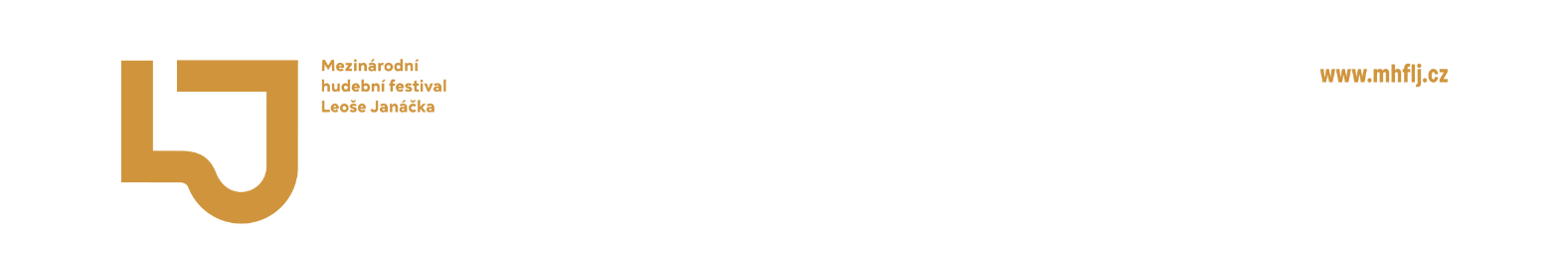 Mezinárodní hudební festival Leoše Janáčka 202229. 5. – 1. 7. 2022PROGRAM FESTIVALUNe 29/519:00/Ostrava, Dům kultury města OstravyZahajovací koncert Dva současníci, a přesto hudba dvou různých světů v jednom večeru. Letošní ročník odstartuje tradičně Janáčkova Sinfonietta a netradičně Straussův Koncert pro hoboj v provedení „ambasadora českého hoboje“ Viléma Veverky.Leoš Janáček 		Sinfonietta Richard Strauss 	Koncert D dur pro hoboj a malý orchestr  Richard Strauss	Don Juan, symfonická báseň op. 20 Vilém Veverka – hoboj     Alexander Liebreich – dirigent Symfonický orchestr Českého rozhlasu – rezidenční orchestr festivaluJiří Vejvoda – úvodní slovo             Vstupné	600 Kč / 500 Kč / 400 Kč50 Kč /děti do 15 let/	Black tie/dark suit, náročnost středníPo 30/5 19:00/Frýdek-Místek, Národní důmZlatomir FungVioloncellový recitálNejmladší vítěz v historii Mezinárodní soutěže P. I. Čajkovského v Moskvě 2020přijíždí z New Yorku poprvé do České republiky přímo na Janáčkův festival.Joseph Marie dall’Abaco 11 capriccií pro sólové violoncello (č. 7, 8 a 9)Leoš Janáček                       Pohádka pro violoncello a klavírJurij Šaporin                        Romance pro violoncello a klavírDavid Popper                      Fantazie na maloruské písně op. 43 Antonín Dvořák	        Klid lesaCésar Franck                       Sonáta A dur pro violoncello a klavír Zlatomir Fung – violoncelloRichard Fu – klavír     Jiří Vejvoda – úvodní slovo    Přídavek po potlesku: Jiří Vejvoda zpovídá protagonistu večera.Vstupné	300 Kč 50 Kč /děti do 15 let/            Formal dress, náročnost středníÚt 31/517:00/Ostrava, kavárna Sádrový ježek  Festivalová beseda s protagonisty dramatu Kantáta doprovodná akce festivaluS režisérkou Evou Lustigovou a herci Jiřím Lábusem, Vilmou Cibulkovou a Vilémem Udatným o nadčasovosti i aktuálnosti námětu Lustigova textu rozmlouvá Dagmar MisařováVstup zdarmaÚt 31/519:00/Ostrava, divadlo Mír KantátaJohann Sebastian Bach a Arnošt Lustig Hoboj, smyčce a báseň ve volném verši spisovatele Arnošta Lustiga – zdánlivě nesourodé spojení dvou uměleckých děl. Bachovou a Lustigovou epickou kantátou se prolíná téma smrti jako vysvobození ze světa prostoupeného bídou a zoufalstvím. Arnošt Lustig			epická báseň Kantáta – tanec šílenýchJohann Sebastian Bach	Kantáta Ich habe genug, BWV 82Jiří Lábus, Vilma Cibulková, Vilém Udatný – recitaceGustáv Beláček – bas
Jan Souček – hoboj
Barocco sempre giovaneEva Lustigová – režieVstupné	350 Kč / 200 Kč  50 Kč /děti do 15 let/Formal dress, náročnost nízkáSo 4/618:00/Ludgeřovice, kostel sv. MikulášeRomantické varhany Jaroslava TůmyVarhanní koncertDva výjimeční interpreti a nejlepší varhany Ostravsko-opavské diecézenabízejí skvělý program a již tradičně mimořádný zážitek.Johannes Brahms	Preludium a fuga g moll pro varhanyJulius Rietz		Arioso pro housle a varhany op. 48Robert Schumann	Fuga č. 2 na BACH pro varhanyAntonín Dvořák	Romance f moll pro housle a doprovodVítězslav Novák	Preludium na valašskou píseň pro varhanyEugéne Ysaÿe		Sonáta č. 3 d moll pro sólové housleCésar Franck		Final pro varhany op. 21Jaroslav Tůma – varhanyJiří Vodička – housleVstupné	250 Kč 50 Kč /děti do 15 let/Formal dress, náročnost nízkáNe 5/6 17:00/Ostrava, Landek Park Robert Balzar TrioJazzový podvečer  Tradice a současnost, standardy a autorská tvorba, současný zvuk klasického jazzového klavírního tria, to je letošní festivalový jazzový podvečer.Robert Balzar Trio Vít Křišťan – pianoRobert Balzar – kontrabas Kamil Slezák – bicíVstupné	300 Kč 50 Kč /děti do 15 let/
Casual, náročnost středníÚt 7/6 17:00/Galerie výtvarného umění v Ostravě, Grafický kabinet Vernisáž výstavy František Podešva – připoután šťastným odevzdánímVýstava potrvá od 7/6–3/7, vstupné dle ceníku GVUOdoprovodná akce festivaluŽivot a dílo malíře Františka Podešvy jsou spojovány s magickým krajem okolí Soláně, kde žil od konce 30. let 20. století. Do kraje svých předků se vrátil po pražských uměleckých studiích, pařížském stipendijním pobytu u Františka Kupky, zahraničních cestách a aktivitách. Čarokrásná Soláň, přilehlá krajina a zejména nelehký, ale čistý život se mu staly hlavním námětem obrazů a grafických souborů plných příznačného zemitého valašského lyrismu. Vstup zdarmaSt 8/6  17:00/Ostrava, kavárna Sádrový ježek  Festivalová beseda s dirigentem Tomášem Brauneremdoprovodná akce festivaluTomáš Brauner patří k nejvyhledávanějším českým dirigentům své generace. O zvuku a mohutné energii symfonického orchestru, která jej uchvacuje již od dětství, si s ním bude povídat Anna Bangoura.   Vstup zdarmaČt 9/6  19:00/Ostrava, Dům kultury města Ostravy  Večer festivalových premiérSymfonický koncertKlasické i nové skladby mnohdy spojuje inspirace melodiemi jiných autorů, a to i napříč staletími. Díky festivalu se do svého meziválečného působiště navíc vrací Ervín Schulhoff – Němec, který se cítil být Čechem! Ludwig van Beethoven	Král Štěpán, předehra op. 117Lukáš Hurník			Koncert pro housle a dva smyčcové orchestry Trigon – ostravská premiéraErvín Schulhoff		Koncert pro klavír a malý orchestr č. 1  Johannes Brahms		Variace na Haydnovo téma op. 56aRoman Patočka – housle                   Jan Simon – klavírTomáš Brauner – dirigent Janáčkova filharmonie Ostrava Jaromír Javůrek – úvodní slovoVstupné	400 Kč / 300 Kč / 200 Kč50 Kč /děti do 15 let/Formal dress, náročnost středníRodinný koncertNe 12/610:00/Ostrava, Zámek VítkoviceNedělní matiné s brunchemSólistka ostravské opery, dvojnásobná nositelka Ceny Thálie Eva Dřízgová-Jirušová vypráví o své cestě za krásou zpěvu a opery.Eva Dřízgová-Jirušová – zpěvMichal Bárta – klavír Vstupné	400 Kč /na tento koncert se nevtahuje žádná z uvedených slev/Casual, náročnost nízkáNe 12/6  16:00/Hukvaldy, hrad Tolik bran a kolik věží? – prohlídka hradudoprovodná akce festivaluNež se zaposloucháte do tónů dnešního podvečerního koncertu, pojďte si s námi prohlédnout největší hradní zříceninu na Moravě, vychutnat si vyhlídku z hradní věže a poslechnout si něco o historii hradu Hukvaldy. Prohlídka je v ceně vstupenky koncertu – Pocta krásám přírody.V případě nepříznivého počasí se prohlídka nekoná. Doprava z Ostravy do Hukvald a zpět. Odjezd autobusu v 14:30 z parkoviště před DKMO. Návrat zpět k DKMO po skončení koncertu. Ne 12/6  17:00/Hukvaldy, hrad – motta  Pocta krásám přírody
Komorní koncertPocta krásám přírody a Beskydům zvláště. Mimořádný festivalový večer spojuje hudbu, výtvarné a literární umění v jeden originální celek a připomíná také působení uměleckého rodu Podešvů.Leoš Janáček			Suita pro smyčce Marie Podešvová		Svatojánská nocJaromír Podešva   		Symfonie č. 4 Hudba SoláněIrena Szurmanová	Světová premiéra skladby vznikající na objednávku festivalu   Bohuslav Martinů 		Sextet pro smyčce H 224Šárka Adamíková – flétnaJiří Havrlant – cembalo      Camerata Janáček Pavel Doležal – umělecký vedoucíAneta Klimešová– umělecký přednes      Vstupné	300 Kč 50 Kč /děti do 15 let/Autobus	80 KčMokrá varianta: sál ZŠ Leoše Janáčka v HukvaldechDoprava z Ostravy do Hukvald a zpět. Odjezd autobusu v 14:30 z parkoviště před DKMO. Návrat zpět k DKMO po skončení koncertu. Formal dress, náročnost středníRodinný koncertPo 13/6  19:00/Ostrava, Dům kultury města Ostravy Mezi Smetanou a Lisztem Klavírní recitál Marka Kozáka Laureát prestižní Mezinárodní klavírní soutěže Gézy Andy v Curychu 2021 se v reprezentativním recitálu vrací do rodného kraje.Bedřich Smetana 	Vzpomínky na Čechy ve formě polek op. 12 Bedřich Smetana	Furiant z Českých tanců op. 21 Bedřich Smetana	Koncertní etuda Na břehu mořském op. 17Leoš Janáček		V mlháchAdam Skoumal	KejklířFerenc Liszt		Sonáta h moll S. 178 Marek Kozák – klavírJaromír Javůrek – úvodní slovoPřídavek po potlesku: Jaromír Javůrek zpovídá protagonistu večera.Vstupné	300 Kč 50 Kč /děti do 15 let/Formal dress, náročnost nízkáÚt 14/6 19:00/Ostrava, BrickHouseMiloš Karadaglić Kytarový recitál - Pocta SegoviiNe nadarmo se klasické kytaře říká španělka. Jejich šest strun rozezvučí černohorský rodák, dnes v Londýně žijící a po celém světě úspěchy slavící, Miloš Karadaglić, aby vzdal hold katalánské perle Segovii. Fernando Sor			Variace na Mozartovo téma op. 9 Johann Sebastian Bach	Chaconne Isaac Albéniz			Španělská suita op. 47 (výběr)Heitor Villa–Lobos		Pět preludiíMiloš Karadaglić – kytaraVstupné	300 Kč 50 Kč /děti do 15 let/Casual, náročnost nízkáRodinný koncertSt 15/618:00/Ostrava, Janáčkova konzervatoř v OstravěGENERACE Koncert vítězných prací skladatelské soutěže 2021 a 2022doprovodná akce festivaluNejnovější skladby mladých autorů zachycující současný svět i osobní prožitky jejich tvůrců. Posunou vnímání soudobé klasické hudby nebo její hranice?     Ostravští komorní sólistéTomáš Stanček – dirigent   Vstupné	100 Kč 50 Kč /děti do 15 let/Casual, náročnost vysokáČt 16/6 19:00/Ostrava, Dům kultury města Ostravy   Slovanský večerSymfonický koncert Vzhledem k současné politické situaci jsme původně plánovaný koncert Filharmonie Čajkovského s dirigentem Vladimirem Fedoseyevem nahradili programem reagujícím na neuvěřitelnou a krutou agresi Ruska vůči Ukrajině.Po skutečně tiché hudbě ukrajinského autora Valentina Silvestrova se vydáme v symfonické básni polského autora Zygmunta Noskowského do širých rovin východního Polska. Mimořádný večer uzavře stále silný morální a humanitní rozměr „Osudové“ symfonie Ludwiga van Beethovena. Valentin Silvestrov           Tichá hudba pro smyčceZygmunt  Noskowski       Step, symfonická báseň op. 66Ludwig van Beethoven   Symfonie č. 5 c moll op. 67 „Osudová“Yaroslav Shemet – dirigent    Sinfonia VarsoviaJaromír Javůrek – úvodní slovoVstupné	700 Kč / 600 Kč / 500 Kč50 Kč /děti do 15 let/Black tie/dark suit, náročnost středníPá 17/6     19:00/Ostrava, evangelický Kristův kostel Sborový koncertOd gregoriánského chorálu k současnostiJanáčkův festival postupně představuje přední evropské chlapecké sbory, jejichž historie mnohdy sahá až do 18. století. Výjimečný slovenský chlapecký sbor se představí na výjimečném koncertě. Bratislavský chlapecký sborMagdaléna Rovňáková – umělecká vedoucí a dirigentkaVstupné	200 Kč 50 Kč /děti do 15 let/Formal dress, náročnost nízkáRodinný koncertSo 18/6 17:00/Hukvaldy, hrad – mottaBeata Hlavenková a Oskar Török Festivalový crossoverAutorský komorní koncert zpěvačky, skladatelky a pianistky Beaty Hlavenkové s fenomenálním trumpetistou Oskarem Törökem. Její tvorba má charakteristický rukopis, ve kterém se mimo jiné odráží i vliv hudební řeči Leoše Janáčka.Beata Hlavenková – zpěv, klavírOskar Török – trubkaVstupné	300 Kč 50 Kč /děti do 15 let/Autobus	80 KčMokrá varianta: kostel sv. Mikuláše, Hukvaldy-RychalticeDoprava z Ostravy do Hukvald a zpět. Odjezd autobusu v 15:30 z parkoviště před DKMO. Návrat zpět k DKMO po skončení baletního představení. Casual, náročnost středníSo 18/6 20:00/Hukvaldy, obora – amfiteátr 
Taneční hostina v obořeOriginální průřez repertoárem souboru baletu NDM zahájí taneční souboj vikomta de Valmont s rytířem Dancenym a závěrečná scéna z inscenace Nebezpečné známosti. Následovat bude Labutí jezero, symbol klasického baletního umění; scéna z 2. jednání je nastudována speciálně pro Janáčkův festival a prostředí hukvaldského amfiteátru.Píseň V takovém nečase! z cyklu Písně o mrtvých dětech a slavné Adagietto z Páté symfonie přiblíží hudební svět geniálního tvůrce Gustava Mahlera a baletní inscenaci Mahlerovy vzpomínky. Dramatický příběh Carmen ožije díky hudbě Rodiona K. Ščedrina – a velkolepá hukvaldská taneční hostina skončí jedinečným hudebním humorem Gioacchina Rossiniho a závěrečnou scénou z inscenace Rossiniho karty.Sólisté a baletní soubor Národního divadla moravskoslezskéhoVstupné	200 Kč 50 Kč /děti do 15 let/Autobus	80 KčMokrá varianta: sál ZŠ Leoše Janáčka v HukvaldechDoprava z Ostravy do Hukvald a zpět. Odjezd autobusu v 15:30 z parkoviště před DKMO. Návrat zpět k DKMO po skončení baletního představení.Casual, náročnost středníRodinný koncertPá 17/6 – Ne 19/6  Hukvaldy, rodný dům Leoše Janáčka Janáčkova Sonáta pro housle a další houslové skladby českých skladatelů Mistrovský kurz s Ivanem Ženatýmdoprovodná akce festivaluVynikající český houslista Ivan Ženatý se vrací na festival, jehož byl prezidentem, aby své pedagogické zkušenosti z USA a SRN zúročil v mistrovských kurzech. Interpretaci skladeb českých klasiků nekonzultoval s nikým menším než Mistrem Josefem Sukem. I to je zárukou, že kurzy budou pro všechny zúčastněné zcela výjimečné.   K aktivní účasti na mistrovském kurzu, který proběhne od pátku 17/6 do neděle 19/6 zveme všechny studenty uměleckých škol. Podrobnosti o kurzu najdete na stránkách www.mhflj.cz.Ne 19/6  16:00/Hukvaldy, rodný dům Leoše Janáčka v HukvaldechJanáčkova Sonáta pro housle a další houslové skladby českých skladatelů Koncert účastníků Mistrovského kurzu s Ivanem Ženatýmdoprovodná akce festivaluIvan Ženatý a studentiStanislav Bogunia – klavír Vstupné	100 Kč 50 Kč /děti do 15 let/Casual, náročnost nízkáNe 19/6 15:00/Ostrava, kavárna Sádrový ježek  Festivalová beseda s mezzosopranistkou Arnheiður Eiríksdóttir a dirigentem Markem Prášilem 
doprovodná akce festivaluIslandská mezzosopranistka Arnheiður Eiríksdóttir je od sezony 2020/21 sólistkou Opery Národního divadla v Praze. Marek Prášil patří k výrazné mladé nastupující generaci dirigentů. Jaké to je prosadit se na českých a zahraničních pódiích se jich bude ptát Anna Bangoura..Vstup zdarmaRezidenční umělec festivalu Raketová kariéra třicetiletého Francouze Jeana Rondeau je stále na vzestupu a tento sympatický umělec, který již v době svých pařížských studií získal řadu prestižních cen v mezinárodních interpretačních soutěžích, patří dnes mezi nejlepší a nejžádanější hráče na cembalo a varhany. Jean Rondeau vydal několik velice úspěšných CD, hostoval na nejprestižnějších hudebních evropských festivalech, je zván předními orchestry a na koncertní pódia nejen v Evropě, je také autorem filmové hudby.Na MHF Leoše Janáčka se představí v recitálu, na němž přednese ikonické Goldbergovy variace Johanna Sebastiana Bacha. Stane se tak v sále piaristického kláštera v Příboře, který byl postaven ve stejném roce, kdy Bach své variace zkomponoval. Na druhém koncertě v Ostravě pak provede ve spolupráci s prezidentem festivalu dirigentem Tomášem Netopilem a Záhřebskou filharmonií Koncert pro cembalo a orchestr francouzského skladatele Francise Poulenca. A během několika hodin, které na festivalu stráví, se ještě stihne setkat se studenty! Po 20/6      19:00/Příbor, piaristický klášterJean Rondeau a Johann Sebastian BachCembalový recitálGoldbergovy variace – ikonická skladba vrcholného baroka zazní v podání neortodoxního představitele současné vrcholné cembalové interpretace.  Johann Sebastian Bach		 Goldbergovy variace BWV 988Jean Rondeau – cembalo, rezidenční umělec festivalu Vstupné	300 Kč 50 Kč /děti do 15 let/Formal dress, náročnost středníÚt 21/6     19:00/Ostrava, Dům kultury města OstravyPaříž – Záhřeb – OstravaSymfonický koncert Krásný a reprezentativní francouzský program v mezinárodním provedení,kdy se na pódiu setkají dvě silné osobnosti a velké temperamenty. Claude Debussy	Faunovo odpoledne, preludium pro orchestr Francis Poulenc	Koncert pro cembalo a orchestr „vesnický“César Franck		Symfonie d mollJean Rondeau – cembaloTomáš Netopil – dirigentZáhřebská filharmonieTereza Kostková – úvodní slovoPřídavek po potlesku: Tereza Kostková zpovídá protagonistu večera.Vstupné	700 Kč / 600 Kč / 500 Kč50 Kč /děti do 15 let/Formal dress, náročnost středníSt 22/6 19:00/Opava, kostel sv. Václava   Vzhůru do Paříže!Symfonický koncertNahlédněme do úžasné atmosféry tolik inspirativní Paříže, jak ji mimo jiné poznal mezi válkami i náš Bohuslav Martinů.Claude Debussy   	Dětský koutek (arr. André Caplet)Hector Berlioz	Les nuits d‘étéBohuslav Martinů 	Sinfonietta La Jolla pro klavír a komorní orchestr H 328Arnheiður Eiríksdóttir – sopránKarel Košárek – klavírMarek Prášil – dirigent Jihočeská filharmonie Lukáš Hurník – úvodní slovo18:30/A co je hudba, víte? Úvodní slovo pro děti – moderátor večera Lukáš Hurník zve do atria Domu umění všechny děti, které se chystají na koncert. Představí jim autory i jejich skladby a uvede je do světa krásné hudby.Vstupné	400 Kč 		50 Kč /děti do 15 let/Formal dress, náročnost středníRodinný koncertPá 24/6 – So 25/6RODINNÝ VÍKEND S NADACÍ ČEZI letos bude díky trvalé spolupráci festivalu s Nadací ČEZ patřit jeden víkend rodinám s dětmi. Pá 24/6 13:00/Hukvaldy, obora – okolí amfiteátru Leošovy výtvarné a hudební dílnydoprovodná festivalová akceSeznamte své děti s hudbou a festivalem Leoše Janáčka! Před koncertem folklorního souboru Ondráš jsme pro vás a vaše děti nachystali tvůrčí dílny. Těší se na vás lektoři z výtvarných i zvukových dílen. Pojďte si s námi chvilku hrát, než nám zahraje a zazpívá Ondráš.Pá 24/6 19:00/Hukvaldy, obora – amfiteátr kRok za kRokemFolklorní večerPříběh lásky a smíření, od prvních váhavých krůčků až po chvíle, kdy nohy slábnou.Deset obrazů – deset etap lidského bytí.kRok za kRokem    Vojenský umělecký soubor OndrášAlžběta Burianová, Anna Burianová – námětAlžběta Burianová – režieJiří Slavík – hudba a texty písníVstupné	300 Kč 50 Kč /děti do 15 let/Autobus	80 KčMokrá varianta: společenský sál Domu kultury města OstravyDoprava z Ostravy do Hukvald a zpět. Odjezd autobusu v 17:30 z parkoviště před DKMO. Návrat zpět k DKMO po skončení koncertu. V případě uplatnění tzv. „mokré varianty“ se autobusová přeprava ruší a jízdenky se vracejí v místě jejich nákupu. Casual, náročnost nízkáRodinný koncertSo 25/6 19:00/Hukvaldy, obora – amfiteátrPříhody lišky BystrouškyOperní představení Úžasná a nadčasová Janáčkova opera pro všechny generace diváků od 12 do 99 let. Málokdy je umělecké dílo tak propojené s konkrétním místem, jako je tato opera. Liška Bystrouška, ale i Zlatohřbítek, Revírník a další známé postavy slavné opery ožijí přímo v hukvaldské oboře.Leoš Janáček			Příhody lišky Bystroušky Operní soubor Divadla F. X. Šaldy, LiberecMartin Doubravský – dirigentLinda Hejlová Keprtová – režieVstupné	400 Kč 50 Kč /děti do 15ti let/Autobus	80 KčMokrá varianta: V případě nepříznivé předpovědi počasí se představení nekoná. Informaci o případném zrušení představení bude zveřejněno dne 23. 6.Doprava z Ostravy do Hukvald a zpět. Odjezd autobusu v 17:30 z parkoviště před DKMO. Návrat zpět k DKMO po skončení koncertu. V případě zrušení představení se autobusová přeprava ruší a jízdenky se vracejí v místě jejich nákupu. Casual, náročnost středníRodinný koncertNe 26/6 18:00/Hukvaldy, obora – amfiteátrZávěrečný koncertRoztančené finálePocta nejen rodákům – jubilantům Iljovi Hurníkovi a Jožkovi Matějovi, ale též Slezsku, Lašsku a životu...Jožka Matěj		Tři tance z podhůříIlja Hurník		Ondráš, suita z baletuLeoš Janáček		Lašské tanceBedřich Smetana	Tance z Prodané nevěstyPetr Vronský – dirigent Severočeská filharmonie Teplice Jiří Vejvoda – úvodní slovoVstupné	400 Kč 50 Kč /děti do 15 let/Autobus	80 KčMokrá varianta: společenský sál Domu kultury města OstravyDoprava z Ostravy do Hukvald a zpět. Odjezd autobusu v 16:30 z parkoviště před DKMO. Návrat zpět k DKMO po skončení koncertu. V případě uplatnění tzv. „mokré varianty“ se autobusová přeprava ruší a jízdenky se vracejí v místě jejich nákupu. Casual, náročnost nízkáPá 1/7 17:00/Hukvaldy, kostel sv. MaxmiliánaFestivalový epilog s přípitkemCracow Golden Quintet Tečku za letošním festivalem udělají polští hosté, kteří zahrají v české premiéře díla svých krajanů. Po koncertě jsou všichni posluchači zváni k festivalové závěrečné sklence vína do „festivalové kavárny“ Kavárna fara v Hukvaldech.Józef Świder			Mini kvintetGrażyna Bacewicz              	Dechový kvintet Josef Bohuslav Foerster	Dechový kvintet D dur op. 95Leoš Janáček        		Dechový sextet „Mládí“Cracow Golden Quintet Natalia Jarząbek – flétnaDamian Świst – hobojTomasz Sowa – klarinet  Małgorzata Wygoda – fagotKonrad Gołda – lesní roh Jadwiga Czarkowska – basklarinetVstupné	200 Kč 50 Kč /děti do 15 let/Casual, náročnost středníFestivalové kavárnyZveme vás srdečně k návštěvě našich festivalových kaváren v Ostravě a v Hukvaldech. Kromě festivalové kávy, kterou si budete moci koupit i s sebou, můžete ochutnat také sladkosti, které měl rád Leoš Janáček nebo se potkat s umělci hostujícími na letošních festivalových koncertech.Využijte příjemného prostředí kavárny Sádrový ježek v centru Ostravy na Janáčkově ulici nebo Kavárny fara vedle kostela sv. Maxmiliána v Hukvaldech, zažívejte festivalovou atmosféru a sdílejte své dojmy a zážitky i mimo koncertní sály.Dress code / doporučený oděvBlack tie / dark suit	smoking a dlouhá toaleta / tmavý oblek a večerní šatyFormal dress		oblek a šatyCasual			neformální oděvKlub Leoše JanáčkaTěší Vás myšlenka, že díky Vaší podpoře bude festival vzkvétat, rozrůstat se a těšit stále větší množství posluchačů? Vnímáte tradici a odkaz Leoše Janáčka v našem kraji a rádi byste podpořili jeden z nejvýznamnějších hudebních festivalů v České republice? Pak je vstup do Klubu Leoše Janáčka jedinečnou příležitostí právě pro Vás!Vstup do Klubu Leoše Janáčka je možný v pěti úrovních členství, které jsou pojmenovány podle výše poskytnuté podpory a tím jsou odstupňovány i poskytnuté výhody. Je jen na Vás, v jaké blízkosti chcete Leoši Janáčkovi a jeho aktivitám být!Více informací o Klubu Leoše Janáčka a o poskytnutých výhodách v jednotlivých úrovních členství je k dispozici na www.mhflj.cz/klub-leose-janacka.